Application for EmploymentFurther Education - College Courses (A Level)Higher Education - University (Degree)(TO BE COMPLETED FOR TEACHING APPLICATIONS ONLY)Membership of Professional Organisations and Institutions Work Related TrainingPrevious EmploymentTo the best of my knowledge I declare that the information contained in this application form is accurate and correct. I understand and agree that:The provision of false information may result in disqualification from the recruitment process or termination of employment.The information provided on this application may be stored and processed by the school for a period of 6 months for recruitment purposes and if successful the information will be stored on personal file and processed for the purpose of the employment relationship.Where I cannot provide evidence of qualifications, suitable references and/or the right to live and work in the United Kingdom the offer of employment may be rescinded and / or employment terminated.Canvassing of Officers, members of the school, or any Committee directly or indirectly for any appointment will disqualify my application.I declare that I am not barred from working with children or vulnerable adults. (Delete as appropriate)I have no convictions, reprimands or final warnings which would not be filtered I have provided details of this in a sealed envelopeUlverston Victoria High School must protect the public funds we handle and so we may use the information you have provided on this form to prevent and detect fraud. We may also share this information, for the same purposes, with other organisations, which handle public funds.The school is legally obligated to process a Disclosure and Barring Service (DBS) check before making appointments to relevant posts. The DBS check will reveal both spent and unspent convictions, cautions, and bind-overs, as well as pending prosecutions, which are not 'protected' under the Rehabilitation of Offenders Act 1974 (Exceptions) Order 1975.Any data processed as part of the DBS check will be processed in accordance with data protection regulations and the school's privacy statement.Your data will be processed in accordance with data protection legislation. Processing of your data will take place either because:You consent to your data being processed Processing is necessary to evaluate your application for the position for which you have applied Processing is necessary for complying with legal obligations Processing is necessary for our legitimate interests For further information, please see our privacy notice for job applicants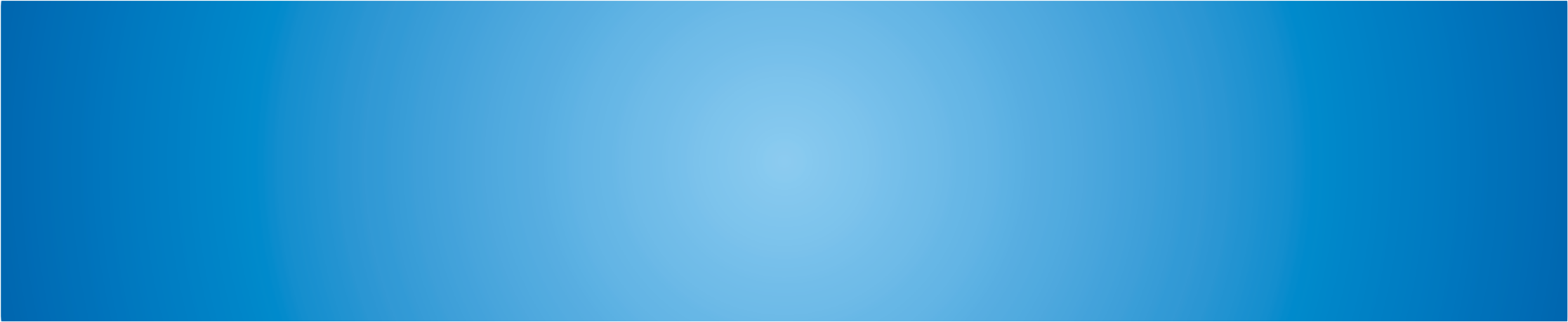 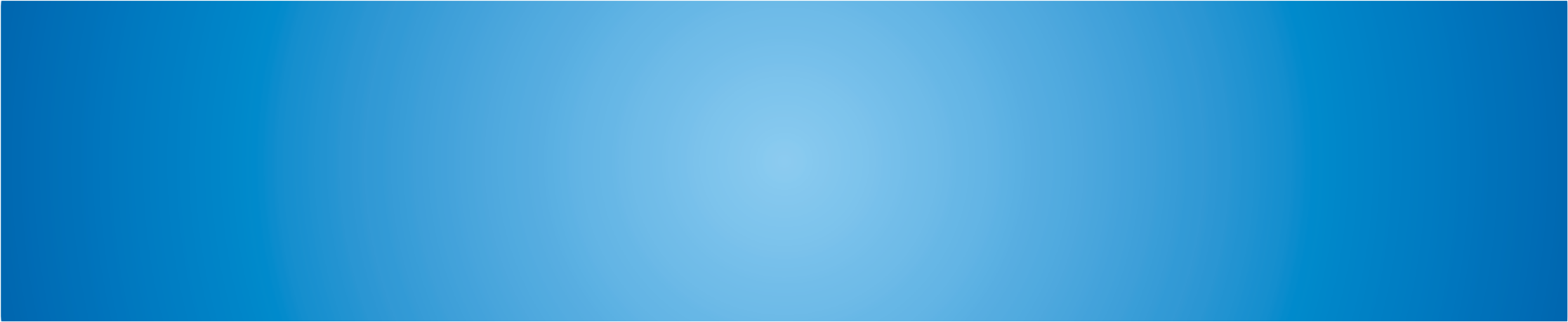 Equality and Diversity Monitoring FormSTRICTLY CONFIDENTIALPlease read the guidance notes before completing this application formSTRICTLY CONFIDENTIALPlease read the guidance notes before completing this application formSTRICTLY CONFIDENTIALPlease read the guidance notes before completing this application formSTRICTLY CONFIDENTIALPlease read the guidance notes before completing this application formSTRICTLY CONFIDENTIALPlease read the guidance notes before completing this application formSTRICTLY CONFIDENTIALPlease read the guidance notes before completing this application formSTRICTLY CONFIDENTIALPlease read the guidance notes before completing this application formSTRICTLY CONFIDENTIALPlease read the guidance notes before completing this application formSTRICTLY CONFIDENTIALPlease read the guidance notes before completing this application formSTRICTLY CONFIDENTIALPlease read the guidance notes before completing this application formSTRICTLY CONFIDENTIALPlease read the guidance notes before completing this application formSTRICTLY CONFIDENTIALPlease read the guidance notes before completing this application formSTRICTLY CONFIDENTIALPlease read the guidance notes before completing this application formSTRICTLY CONFIDENTIALPlease read the guidance notes before completing this application formSTRICTLY CONFIDENTIALPlease read the guidance notes before completing this application formSTRICTLY CONFIDENTIALPlease read the guidance notes before completing this application formSTRICTLY CONFIDENTIALPlease read the guidance notes before completing this application formSTRICTLY CONFIDENTIALPlease read the guidance notes before completing this application formSTRICTLY CONFIDENTIALPlease read the guidance notes before completing this application formSTRICTLY CONFIDENTIALPlease read the guidance notes before completing this application formSTRICTLY CONFIDENTIALPlease read the guidance notes before completing this application formPost TitlePost Advertised inSection OneSection OneTitleSurname(Block Letters)Full Forenames(Block Letters)Full Forenames(Block Letters)Full Forenames(Block Letters)Full Forenames(Block Letters)CorrespondenceAddressHome Address(If Different)Home Address(If Different)Home Address(If Different)Home Address(If Different)Daytime TelephoneAlternative TelephoneAlternative TelephoneAlternative TelephoneAlternative TelephoneEmail AddressHave you been known by a different name or changed your name by Deed Poll?(Delete as appropriate)Have you been known by a different name or changed your name by Deed Poll?(Delete as appropriate)Have you been known by a different name or changed your name by Deed Poll?(Delete as appropriate)Have you been known by a different name or changed your name by Deed Poll?(Delete as appropriate)Have you been known by a different name or changed your name by Deed Poll?(Delete as appropriate)Have you been known by a different name or changed your name by Deed Poll?(Delete as appropriate)Have you been known by a different name or changed your name by Deed Poll?(Delete as appropriate)Have you been known by a different name or changed your name by Deed Poll?(Delete as appropriate)Have you been known by a different name or changed your name by Deed Poll?(Delete as appropriate)Have you been known by a different name or changed your name by Deed Poll?(Delete as appropriate)Have you been known by a different name or changed your name by Deed Poll?(Delete as appropriate)YesYesYesYesNoNoNoNoNoIf Yes, please give detailsAre you on the redeployment register?(Internal Candidates only – Delete as appropriate)Are you on the redeployment register?(Internal Candidates only – Delete as appropriate)Are you on the redeployment register?(Internal Candidates only – Delete as appropriate)Are you on the redeployment register?(Internal Candidates only – Delete as appropriate)Are you on the redeployment register?(Internal Candidates only – Delete as appropriate)Are you on the redeployment register?(Internal Candidates only – Delete as appropriate)Are you on the redeployment register?(Internal Candidates only – Delete as appropriate)Are you on the redeployment register?(Internal Candidates only – Delete as appropriate)Are you on the redeployment register?(Internal Candidates only – Delete as appropriate)Are you on the redeployment register?(Internal Candidates only – Delete as appropriate)Are you on the redeployment register?(Internal Candidates only – Delete as appropriate)YesYesYesYesYesNoNoNoNoImmigration, Asylum and Nationality Act 2006Immigration, Asylum and Nationality Act 2006Immigration, Asylum and Nationality Act 2006Immigration, Asylum and Nationality Act 2006Immigration, Asylum and Nationality Act 2006Immigration, Asylum and Nationality Act 2006Immigration, Asylum and Nationality Act 2006Immigration, Asylum and Nationality Act 2006Immigration, Asylum and Nationality Act 2006Immigration, Asylum and Nationality Act 2006Immigration, Asylum and Nationality Act 2006The school will require you to provide evidence of your right to work in the UK in accordance with the Immigration, Asylum and Nationality Act 2006. Applicants will be required to provide documentary evidence of their right to work in the United Kingdom if invited to interview.The school will require you to provide evidence of your right to work in the UK in accordance with the Immigration, Asylum and Nationality Act 2006. Applicants will be required to provide documentary evidence of their right to work in the United Kingdom if invited to interview.The school will require you to provide evidence of your right to work in the UK in accordance with the Immigration, Asylum and Nationality Act 2006. Applicants will be required to provide documentary evidence of their right to work in the United Kingdom if invited to interview.The school will require you to provide evidence of your right to work in the UK in accordance with the Immigration, Asylum and Nationality Act 2006. Applicants will be required to provide documentary evidence of their right to work in the United Kingdom if invited to interview.The school will require you to provide evidence of your right to work in the UK in accordance with the Immigration, Asylum and Nationality Act 2006. Applicants will be required to provide documentary evidence of their right to work in the United Kingdom if invited to interview.The school will require you to provide evidence of your right to work in the UK in accordance with the Immigration, Asylum and Nationality Act 2006. Applicants will be required to provide documentary evidence of their right to work in the United Kingdom if invited to interview.The school will require you to provide evidence of your right to work in the UK in accordance with the Immigration, Asylum and Nationality Act 2006. Applicants will be required to provide documentary evidence of their right to work in the United Kingdom if invited to interview.The school will require you to provide evidence of your right to work in the UK in accordance with the Immigration, Asylum and Nationality Act 2006. Applicants will be required to provide documentary evidence of their right to work in the United Kingdom if invited to interview.The school will require you to provide evidence of your right to work in the UK in accordance with the Immigration, Asylum and Nationality Act 2006. Applicants will be required to provide documentary evidence of their right to work in the United Kingdom if invited to interview.The school will require you to provide evidence of your right to work in the UK in accordance with the Immigration, Asylum and Nationality Act 2006. Applicants will be required to provide documentary evidence of their right to work in the United Kingdom if invited to interview.The school will require you to provide evidence of your right to work in the UK in accordance with the Immigration, Asylum and Nationality Act 2006. Applicants will be required to provide documentary evidence of their right to work in the United Kingdom if invited to interview.The school will require you to provide evidence of your right to work in the UK in accordance with the Immigration, Asylum and Nationality Act 2006. Applicants will be required to provide documentary evidence of their right to work in the United Kingdom if invited to interview.The school will require you to provide evidence of your right to work in the UK in accordance with the Immigration, Asylum and Nationality Act 2006. Applicants will be required to provide documentary evidence of their right to work in the United Kingdom if invited to interview.The school will require you to provide evidence of your right to work in the UK in accordance with the Immigration, Asylum and Nationality Act 2006. Applicants will be required to provide documentary evidence of their right to work in the United Kingdom if invited to interview.The school will require you to provide evidence of your right to work in the UK in accordance with the Immigration, Asylum and Nationality Act 2006. Applicants will be required to provide documentary evidence of their right to work in the United Kingdom if invited to interview.The school will require you to provide evidence of your right to work in the UK in accordance with the Immigration, Asylum and Nationality Act 2006. Applicants will be required to provide documentary evidence of their right to work in the United Kingdom if invited to interview.The school will require you to provide evidence of your right to work in the UK in accordance with the Immigration, Asylum and Nationality Act 2006. Applicants will be required to provide documentary evidence of their right to work in the United Kingdom if invited to interview.The school will require you to provide evidence of your right to work in the UK in accordance with the Immigration, Asylum and Nationality Act 2006. Applicants will be required to provide documentary evidence of their right to work in the United Kingdom if invited to interview.The school will require you to provide evidence of your right to work in the UK in accordance with the Immigration, Asylum and Nationality Act 2006. Applicants will be required to provide documentary evidence of their right to work in the United Kingdom if invited to interview.The school will require you to provide evidence of your right to work in the UK in accordance with the Immigration, Asylum and Nationality Act 2006. Applicants will be required to provide documentary evidence of their right to work in the United Kingdom if invited to interview.Do you have the right to live and work in the United Kingdom?Do you have the right to live and work in the United Kingdom?Do you have the right to live and work in the United Kingdom?Do you have the right to live and work in the United Kingdom?Do you have the right to live and work in the United Kingdom?Do you have the right to live and work in the United Kingdom?Do you have the right to live and work in the United Kingdom?Do you have the right to live and work in the United Kingdom?Do you have the right to live and work in the United Kingdom?Do you have the right to live and work in the United Kingdom?Do you have the right to live and work in the United Kingdom?YesYesYesYesYesNoNoNoNoNational Insurance Number(If Applicable)National Insurance Number(If Applicable)National Insurance Number(If Applicable)Relationship to the schoolRelationship to the schoolRelationship to the schoolRelationship to the schoolRelationship to the schoolPlease list any personal relationships that exist between you and any of member of the school community, including:Please list any personal relationships that exist between you and any of member of the school community, including:Please list any personal relationships that exist between you and any of member of the school community, including:Please list any personal relationships that exist between you and any of member of the school community, including:Please list any personal relationships that exist between you and any of member of the school community, including:GovernorsGovernorsStaffPupilsRelationships with a governor or employee does not necessarily prevent them from acting as a reference.Relationships with a governor or employee does not necessarily prevent them from acting as a reference.Relationships with a governor or employee does not necessarily prevent them from acting as a reference.Relationships with a governor or employee does not necessarily prevent them from acting as a reference.Relationships with a governor or employee does not necessarily prevent them from acting as a reference.Canvassing directly or indirectly will automatically disqualify you from the recruitment processCanvassing directly or indirectly will automatically disqualify you from the recruitment processCanvassing directly or indirectly will automatically disqualify you from the recruitment processCanvassing directly or indirectly will automatically disqualify you from the recruitment processCanvassing directly or indirectly will automatically disqualify you from the recruitment processApplicants with DisabilitiesApplicants with DisabilitiesApplicants with DisabilitiesApplicants with DisabilitiesApplicants with DisabilitiesUlverston Victoria High School will guarantee to interview all disabled applicants who meet the essential criteria for the post which they are applying. The Disability Discrimination Act 1995 defines a disabled person as 'An individual who has long term physical or mental impairment which has substantial adverse effect on their ability to carry out day to day activities'Ulverston Victoria High School will guarantee to interview all disabled applicants who meet the essential criteria for the post which they are applying. The Disability Discrimination Act 1995 defines a disabled person as 'An individual who has long term physical or mental impairment which has substantial adverse effect on their ability to carry out day to day activities'Ulverston Victoria High School will guarantee to interview all disabled applicants who meet the essential criteria for the post which they are applying. The Disability Discrimination Act 1995 defines a disabled person as 'An individual who has long term physical or mental impairment which has substantial adverse effect on their ability to carry out day to day activities'Ulverston Victoria High School will guarantee to interview all disabled applicants who meet the essential criteria for the post which they are applying. The Disability Discrimination Act 1995 defines a disabled person as 'An individual who has long term physical or mental impairment which has substantial adverse effect on their ability to carry out day to day activities'Ulverston Victoria High School will guarantee to interview all disabled applicants who meet the essential criteria for the post which they are applying. The Disability Discrimination Act 1995 defines a disabled person as 'An individual who has long term physical or mental impairment which has substantial adverse effect on their ability to carry out day to day activities'Do you consider yourself to be disabled under the Disability Discrimination Act?(Delete as appropriate)Do you consider yourself to be disabled under the Disability Discrimination Act?(Delete as appropriate)Do you consider yourself to be disabled under the Disability Discrimination Act?(Delete as appropriate)YesNoThe school is committed in ensuring that applicants with disabilities or impairments receive equal opportunities and treatment.If you have a disability or impairment, and would like us to make adjustments or arrangements to assist you, please state the arrangements you require:The school is committed in ensuring that applicants with disabilities or impairments receive equal opportunities and treatment.If you have a disability or impairment, and would like us to make adjustments or arrangements to assist you, please state the arrangements you require:The school is committed in ensuring that applicants with disabilities or impairments receive equal opportunities and treatment.If you have a disability or impairment, and would like us to make adjustments or arrangements to assist you, please state the arrangements you require:The school is committed in ensuring that applicants with disabilities or impairments receive equal opportunities and treatment.If you have a disability or impairment, and would like us to make adjustments or arrangements to assist you, please state the arrangements you require:The school is committed in ensuring that applicants with disabilities or impairments receive equal opportunities and treatment.If you have a disability or impairment, and would like us to make adjustments or arrangements to assist you, please state the arrangements you require:If you are called for an interviewIn carrying out the role for which you are applyingRehabilitation of Offenders Act (ROA)Rehabilitation of Offenders Act (ROA)Rehabilitation of Offenders Act (ROA)Rehabilitation of Offenders Act (ROA)Rehabilitation of Offenders Act (ROA)The amendments to the ROA Exceptions order 1975 (2013) state that certain spent convictions and cautions are 'protected' and are not subject to disclosure to employers and cannot be taken into account. Guidance and criteria on the filtering of these cautions and convictions can be found on the Disclosure and Barring Service Website.The amendments to the ROA Exceptions order 1975 (2013) state that certain spent convictions and cautions are 'protected' and are not subject to disclosure to employers and cannot be taken into account. Guidance and criteria on the filtering of these cautions and convictions can be found on the Disclosure and Barring Service Website.The amendments to the ROA Exceptions order 1975 (2013) state that certain spent convictions and cautions are 'protected' and are not subject to disclosure to employers and cannot be taken into account. Guidance and criteria on the filtering of these cautions and convictions can be found on the Disclosure and Barring Service Website.The amendments to the ROA Exceptions order 1975 (2013) state that certain spent convictions and cautions are 'protected' and are not subject to disclosure to employers and cannot be taken into account. Guidance and criteria on the filtering of these cautions and convictions can be found on the Disclosure and Barring Service Website.The amendments to the ROA Exceptions order 1975 (2013) state that certain spent convictions and cautions are 'protected' and are not subject to disclosure to employers and cannot be taken into account. Guidance and criteria on the filtering of these cautions and convictions can be found on the Disclosure and Barring Service Website.Do you have any previous convictions/formal police cautions, reprimands or final warnings that are not 'protected' as defined by the Rehabilitation of Offenders Act 1974 (Exceptions) Order 1975 (as amended in 2013)?(Delete as appropriate)Do you have any previous convictions/formal police cautions, reprimands or final warnings that are not 'protected' as defined by the Rehabilitation of Offenders Act 1974 (Exceptions) Order 1975 (as amended in 2013)?(Delete as appropriate)Do you have any previous convictions/formal police cautions, reprimands or final warnings that are not 'protected' as defined by the Rehabilitation of Offenders Act 1974 (Exceptions) Order 1975 (as amended in 2013)?(Delete as appropriate)YesNoIf You answered yes, please provide details on a separate sheet and return this with your application form in asealed envelope, marked confidential, with your name and address on the front.If You answered yes, please provide details on a separate sheet and return this with your application form in asealed envelope, marked confidential, with your name and address on the front.If You answered yes, please provide details on a separate sheet and return this with your application form in asealed envelope, marked confidential, with your name and address on the front.If You answered yes, please provide details on a separate sheet and return this with your application form in asealed envelope, marked confidential, with your name and address on the front.If You answered yes, please provide details on a separate sheet and return this with your application form in asealed envelope, marked confidential, with your name and address on the front.ReferencesReferencesReferences(Please refer to the guidance notes before completing this question)(Please refer to the guidance notes before completing this question)(Please refer to the guidance notes before completing this question)Reference 1Reference 2NameJob TitleEmailCapacity in which knownAddressTelephone NumberCan we contact prior to interview?Section TwoSection TwoSection TwoSection TwoSecondary Education (GCSE)Secondary Education (GCSE)Secondary Education (GCSE)Secondary Education (GCSE)Name and location of school/ collegeFromToExaminations taken(include date, level and grade)Name and location of establishmentFromToExaminations taken (including subject and level) Classification or gradeName and location of establishmentFromToExaminations taken (including subject and level) Classification or gradeDate Gained Qualified Teacher StatusProbation Induction Completed Yes or NoDFE NumberAre you subject to a teacher prohibition order, or an interim prohibition order, issued by the Secretary of State, as a result of misconduct?Are you subject to a teacher prohibition order, or an interim prohibition order, issued by the Secretary of State, as a result of misconduct?YesNoIf Yes, Please give detailsAre you subject to a General Teaching Council sanction or restrictionAre you subject to a General Teaching Council sanction or restrictionYesNoIf Yes, Please give detailsName of Professional Body or Organisation  Date AttainedMembership StatusMembership NumberBy Examination Yes/NoDateCourse/Training DetailsPresent EmploymentPresent EmploymentPresent EmploymentPresent Employment(Present or most recent employment details)(Present or most recent employment details)(Present or most recent employment details)(Present or most recent employment details)Name and Address of EmployerJob TitleName and Address of EmployerSalaryName and Address of EmployerDate of AppointmentName and Address of EmployerPeriod of Notice RequiredName and Address of EmployerDate of Leaving (if applicable)Name and Address of EmployerDate Available to Commence EmploymentReason for Leaving (If applicable)Main Duties and ResponsibilitiesName and address of EmployerDate AppointedDate ofLeavingJob Title and brief description of role and responsibilitiesReason for LeavingSection ThreeSection ThreeAdditional InformationAdditional Information(Please refer to the guidance notes before completing this section)(Please refer to the guidance notes before completing this section)DeclarationDo you have a DBS certificate?(Delete as appropriate)YesNoIf you have lived or worked outside of the UK in the last 5 years, the school may require additional information in order to comply with safer recruitment requirements.If you answer 'yes' to the question below, we may contact you for additional information in due course.If you have lived or worked outside of the UK in the last 5 years, the school may require additional information in order to comply with safer recruitment requirements.If you answer 'yes' to the question below, we may contact you for additional information in due course.If you have lived or worked outside of the UK in the last 5 years, the school may require additional information in order to comply with safer recruitment requirements.If you answer 'yes' to the question below, we may contact you for additional information in due course.Have you lived or worked outside of the UK in the last 5 years?(Delete as appropriate)YesNoSignatureDatePlease type an ‘X’ in the box to the left of your selectionPlease type an ‘X’ in the box to the left of your selectionPlease type an ‘X’ in the box to the left of your selectionPlease type an ‘X’ in the box to the left of your selectionPlease type an ‘X’ in the box to the left of your selectionPlease type an ‘X’ in the box to the left of your selectionPlease type an ‘X’ in the box to the left of your selectionPlease type an ‘X’ in the box to the left of your selectionPlease type an ‘X’ in the box to the left of your selectionPlease type an ‘X’ in the box to the left of your selectionPlease type an ‘X’ in the box to the left of your selectionPlease type an ‘X’ in the box to the left of your selectionPlease type an ‘X’ in the box to the left of your selectionPlease type an ‘X’ in the box to the left of your selectionPlease type an ‘X’ in the box to the left of your selectionPlease type an ‘X’ in the box to the left of your selectionPlease type an ‘X’ in the box to the left of your selectionPost TitlePost Advertised inDate of BirthUndeclaredUndeclaredUndeclaredUndeclaredUndeclaredUndeclaredUndeclaredUndeclaredUndeclaredGenderMaleMaleFemaleTransgenderTransgenderTransgenderTransgenderUndeclaredUndeclaredUndeclaredEthnic OriginWhiteWhiteWhiteMixedMixedMixedAsian/Asian BritishAsian/Asian BritishAsian/Asian BritishAsian/Asian BritishAsian/Asian BritishBlack/Black BritishBlack/Black BritishBlack/Black BritishBlack/Black BritishBlack/Black BritishBritishBritishWhite & Black CaribbeanIndianIndianIndianIndianCaribbeanCaribbeanCaribbeanIrishIrishWhite & Black AfricanPakistaniPakistaniPakistaniPakistaniAfricanAfricanAfricanTraveller of Irish HeritageTraveller of Irish HeritageWhite & AsianBangladeshiBangladeshiBangladeshiBangladeshiGypsy/RomaGypsy/RomaChineseChineseChineseOtherOtherOtherChineseChineseUndeclaredOther (Please Specify)EmploymentAre you currently in paid employment?Are you currently in paid employment?Are you currently in paid employment?Are you currently in paid employment?Are you currently in paid employment?Are you currently in paid employment?YesNoNoNoNoNoUndeclaredEmploymentWith Cumbria County Council?With Cumbria County Council?With Cumbria County Council?With Cumbria County Council?With Cumbria County Council?With Cumbria County Council?YesNoNoNoNoNoUndeclaredApplicants with DisabilitiesCumbria County Council will guarantee to interview all disabled applicants who meet the essential criteria for the post which they are applying. The Disability Discrimination Act 1995 defines a disabled person as 'An individual who has long term physical or mental impairment which has substantial adverse effect on their ability to carry out day to day activities’.Cumbria County Council will guarantee to interview all disabled applicants who meet the essential criteria for the post which they are applying. The Disability Discrimination Act 1995 defines a disabled person as 'An individual who has long term physical or mental impairment which has substantial adverse effect on their ability to carry out day to day activities’.Cumbria County Council will guarantee to interview all disabled applicants who meet the essential criteria for the post which they are applying. The Disability Discrimination Act 1995 defines a disabled person as 'An individual who has long term physical or mental impairment which has substantial adverse effect on their ability to carry out day to day activities’.Cumbria County Council will guarantee to interview all disabled applicants who meet the essential criteria for the post which they are applying. The Disability Discrimination Act 1995 defines a disabled person as 'An individual who has long term physical or mental impairment which has substantial adverse effect on their ability to carry out day to day activities’.Cumbria County Council will guarantee to interview all disabled applicants who meet the essential criteria for the post which they are applying. The Disability Discrimination Act 1995 defines a disabled person as 'An individual who has long term physical or mental impairment which has substantial adverse effect on their ability to carry out day to day activities’.Cumbria County Council will guarantee to interview all disabled applicants who meet the essential criteria for the post which they are applying. The Disability Discrimination Act 1995 defines a disabled person as 'An individual who has long term physical or mental impairment which has substantial adverse effect on their ability to carry out day to day activities’.Cumbria County Council will guarantee to interview all disabled applicants who meet the essential criteria for the post which they are applying. The Disability Discrimination Act 1995 defines a disabled person as 'An individual who has long term physical or mental impairment which has substantial adverse effect on their ability to carry out day to day activities’.Cumbria County Council will guarantee to interview all disabled applicants who meet the essential criteria for the post which they are applying. The Disability Discrimination Act 1995 defines a disabled person as 'An individual who has long term physical or mental impairment which has substantial adverse effect on their ability to carry out day to day activities’.Cumbria County Council will guarantee to interview all disabled applicants who meet the essential criteria for the post which they are applying. The Disability Discrimination Act 1995 defines a disabled person as 'An individual who has long term physical or mental impairment which has substantial adverse effect on their ability to carry out day to day activities’.Cumbria County Council will guarantee to interview all disabled applicants who meet the essential criteria for the post which they are applying. The Disability Discrimination Act 1995 defines a disabled person as 'An individual who has long term physical or mental impairment which has substantial adverse effect on their ability to carry out day to day activities’.Cumbria County Council will guarantee to interview all disabled applicants who meet the essential criteria for the post which they are applying. The Disability Discrimination Act 1995 defines a disabled person as 'An individual who has long term physical or mental impairment which has substantial adverse effect on their ability to carry out day to day activities’.Cumbria County Council will guarantee to interview all disabled applicants who meet the essential criteria for the post which they are applying. The Disability Discrimination Act 1995 defines a disabled person as 'An individual who has long term physical or mental impairment which has substantial adverse effect on their ability to carry out day to day activities’.Cumbria County Council will guarantee to interview all disabled applicants who meet the essential criteria for the post which they are applying. The Disability Discrimination Act 1995 defines a disabled person as 'An individual who has long term physical or mental impairment which has substantial adverse effect on their ability to carry out day to day activities’.Cumbria County Council will guarantee to interview all disabled applicants who meet the essential criteria for the post which they are applying. The Disability Discrimination Act 1995 defines a disabled person as 'An individual who has long term physical or mental impairment which has substantial adverse effect on their ability to carry out day to day activities’.Cumbria County Council will guarantee to interview all disabled applicants who meet the essential criteria for the post which they are applying. The Disability Discrimination Act 1995 defines a disabled person as 'An individual who has long term physical or mental impairment which has substantial adverse effect on their ability to carry out day to day activities’.Cumbria County Council will guarantee to interview all disabled applicants who meet the essential criteria for the post which they are applying. The Disability Discrimination Act 1995 defines a disabled person as 'An individual who has long term physical or mental impairment which has substantial adverse effect on their ability to carry out day to day activities’.Applicants with DisabilitiesDo you consider yourself to be disabled under the Disability Discrimination Act?Do you consider yourself to be disabled under the Disability Discrimination Act?Do you consider yourself to be disabled under the Disability Discrimination Act?Do you consider yourself to be disabled under the Disability Discrimination Act?Do you consider yourself to be disabled under the Disability Discrimination Act?Do you consider yourself to be disabled under the Disability Discrimination Act?YesYesYesNoNoNoNoReligion and BeliefBuddhistChristianChristianHinduHinduHinduJewishJewishJewishJewishReligion and BeliefMuslimSikhSikhNo ReligionNo ReligionNo ReligionOther ReligionOther ReligionOther ReligionOther ReligionReligion and BeliefUndeclaredSexual OrientationHeterosexual (Orientation towards people of the opposite sex)Heterosexual (Orientation towards people of the opposite sex)Heterosexual (Orientation towards people of the opposite sex)Heterosexual (Orientation towards people of the opposite sex)Heterosexual (Orientation towards people of the opposite sex)Bisexual (Orientation towards people of the same and opposite sex)Bisexual (Orientation towards people of the same and opposite sex)Bisexual (Orientation towards people of the same and opposite sex)Bisexual (Orientation towards people of the same and opposite sex)Bisexual (Orientation towards people of the same and opposite sex)Bisexual (Orientation towards people of the same and opposite sex)Bisexual (Orientation towards people of the same and opposite sex)Bisexual (Orientation towards people of the same and opposite sex)Bisexual (Orientation towards people of the same and opposite sex)Lesbian or Gay (Orientation towards people of the same sex)Lesbian or Gay (Orientation towards people of the same sex)Lesbian or Gay (Orientation towards people of the same sex)Lesbian or Gay (Orientation towards people of the same sex)Lesbian or Gay (Orientation towards people of the same sex)UndeclaredUndeclaredUndeclaredUndeclaredUndeclaredUndeclaredUndeclaredUndeclaredUndeclared